ПОСТАНОВЛЕНИЕ01 июля 2021 г. №47О присвоении адреса Руководствуясь Федеральным законом от 06.10.2003 №131-ФЗ "Об общих принципах организации местного самоуправления в Российской Федерации", Федеральным законом от 28.12.2013 №443-ФЗ "О федеральной информационной адресной системе и о внесении изменений в Федеральный закон "Об общих принципах организации местного самоуправления в Российской Федерации", Правилами присвоения, изменения и аннулирования адресов, утвержденными Постановлением Правительства Российской Федерации от 19.11.2014 №1221, Приказом Минфина России от 05.11.2015 №171н «Об утверждении Перечня элементов планировочной структуры, элементов улично-дорожной сети, элементов объектов адресации, типов зданий (сооружений), помещений, используемых в качестве реквизитов адреса, и правил сокращенного наименования адресообразующих элементов»,  ПОСТАНОВЛЯЮ:1. Присвоить следующие адреса:1.1. Жилому дому с кадастровым номером 02:19:080301:93 присвоить адрес:Российская Федерация, Республика Башкортостан, Гафурийский муниципальный район, Сельское поселение Саитбабинский сельсовет, деревня Имянник, улица Гайфуллы Валиева, дом 42а;Жилому дому с кадастровым номером 02:19:081101:240 присвоить адрес:Российская Федерация, Республика Башкортостан, Гафурийский муниципальный район, Сельское поселение Саитбабинский сельсовет, деревня Каран-Елга, улица 50 ЛЕТ Победы, дом 6а;Жилому дому с кадастровым номером 02:19:081101:235 присвоить адрес:Российская Федерация, Республика Башкортостан, Гафурийский муниципальный район, Сельское поселение Саитбабинский сельсовет, деревня Каран-Елга, улица З.Валиди, дом 27;Жилому дому с кадастровым номером 02:19:080902:516 присвоить адрес:Российская Федерация, Республика Башкортостан, Гафурийский муниципальный район, Сельское поселение Саитбабинский сельсовет, село Саитбаба, улица Каширина, дом 2;Жилому дому с кадастровым номером 02:19:080901:372 присвоить адрес:Российская Федерация, Республика Башкортостан, Гафурийский муниципальный район, Сельское поселение Саитбабинский сельсовет, село Саитбаба, переулок Каширина, дом 3;Жилому дому с кадастровым номером 02:19:080901:558 присвоить адрес:Российская Федерация, Республика Башкортостан, Гафурийский муниципальный район, Сельское поселение Саитбабинский сельсовет, село Саитбаба, улица Колхозная, дом 51а;Жилому дому с кадастровым номером 02:19:080902:748 присвоить адрес:Российская Федерация, Республика Башкортостан, Гафурийский муниципальный район, Сельское поселение Саитбабинский сельсовет, село Саитбаба, улица Мендим, дом 6а;Жилому дому с кадастровым номером 02:19:080901:387 присвоить адрес:Российская Федерация, Республика Башкортостан, Гафурийский муниципальный район, Сельское поселение Саитбабинский сельсовет, село Саитбаба, улица Мендим, дом 9;Жилому дому с кадастровым номером 02:19:080901:348 присвоить адрес:Российская Федерация, Республика Башкортостан, Гафурийский муниципальный район, Сельское поселение Саитбабинский сельсовет, село Саитбаба, улица Октябрьская, дом 51;Жилому дому с кадастровым номером 02:19:080901:493 присвоить адрес:Российская Федерация, Республика Башкортостан, Гафурийский муниципальный район, Сельское поселение Саитбабинский сельсовет, село Саитбаба, улица Октябрьская, дом 94а;Жилому дому с кадастровым номером 02:19:080801:105 присвоить адрес:Российская Федерация, Республика Башкортостан, Гафурийский муниципальный район, Сельское поселение Саитбабинский сельсовет, деревня Тугай, улица А.Вахитова, дом 1б;Жилому дому с кадастровым номером 02:19:080201:101 присвоить адрес:Российская Федерация, Республика Башкортостан, Гафурийский муниципальный район, Сельское поселение Саитбабинский сельсовет, деревня Юзимяново, улица Революционная, дом 4;1.2. Нежилому зданию с кадастровым номером 02:19:000000:2876 присвоить адрес: Российская Федерация, Республика Башкортостан, Гафурийский муниципальный район, Сельское поселение Саитбабинский сельсовет, деревня Каран-Елга, улица Совхозная, здание 1б.Нежилому зданию с кадастровым номером 02:19:080902:439 присвоить адрес: Российская Федерация, Республика Башкортостан, Гафурийский муниципальный район, Сельское поселение Саитбабинский сельсовет, село Саитбаба, улица 30 лет Победы, здание 15.Нежилому зданию с кадастровым номером 02:19:080902:769 присвоить адрес: Российская Федерация, Республика Башкортостан, Гафурийский муниципальный район, Сельское поселение Саитбабинский сельсовет, село Саитбаба, улица Комсомольская, здание 15.Нежилому зданию с кадастровым номером 02:19:080902:756 присвоить адрес: Российская Федерация, Республика Башкортостан, Гафурийский муниципальный район, Сельское поселение Саитбабинский сельсовет, село Саитбаба, улица Мендим, здание 1а.Нежилому зданию с кадастровым номером 02:19:080902:624 присвоить адрес: Российская Федерация, Республика Башкортостан, Гафурийский муниципальный район, Сельское поселение Саитбабинский сельсовет, село Саитбаба, улица Партизанская, здание 44б.Нежилому зданию с кадастровым номером 02:19:080901:326 присвоить адрес: Российская Федерация, Республика Башкортостан, Гафурийский муниципальный район, Сельское поселение Саитбабинский сельсовет, село Саитбаба, улица Центральная, здание 47а.Нежилому зданию с кадастровым номером 02:19:080603:25 присвоить адрес: Российская Федерация, Республика Башкортостан, Гафурийский муниципальный район, Сельское поселение Саитбабинский сельсовет, село Саитбаба, улица Центральная, здание 86.Нежилому зданию с кадастровым номером 02:19:080801:59 присвоить адрес: Российская Федерация, Республика Башкортостан, Гафурийский муниципальный район, Сельское поселение Саитбабинский сельсовет, деревня Тугай, улица А.Вахитова, здание 18.Нежилому зданию с кадастровым номером 02:19:080401:230 присвоить адрес: Российская Федерация, Республика Башкортостан, Гафурийский муниципальный район, Сельское поселение Саитбабинский сельсовет, деревня Усманово, улица Молодежная, здание 2а.Нежилому зданию с кадастровым номером 02:19:080202:118 присвоить адрес: Российская Федерация, Республика Башкортостан, Гафурийский муниципальный район, Сельское поселение Саитбабинский сельсовет, деревня Юзимяново, улица Революционная, здание 31а.2. Разместить сведения об адресах объектов адресации в Государственном адресном реестре;3. Контроль за исполнением настоящего Постановления оставляю за собой.Глава администрации сельского поселения                                                         В.С.КунафинБАШКОРТОСТАН РЕСПУБЛИКАҺЫFАФУРИ  РАЙОНЫМУНИЦИПАЛЬ РАЙОНЫНЫН СӘЙЕТБАБА АУЫЛ  СОВЕТЫ АУЫЛ  БИЛӘМӘҺЕ ХАКИМИӘТЕПартизан  урамы, 50, Сәйетбаба ауылы,Fафури районы,  БР, 453064Тел. (34740)2-58-39, факс (34740)2-58-38E-mail:  Saitbaba@ufamts.ruБАШКОРТОСТАН РЕСПУБЛИКАҺЫFАФУРИ  РАЙОНЫМУНИЦИПАЛЬ РАЙОНЫНЫН СӘЙЕТБАБА АУЫЛ  СОВЕТЫ АУЫЛ  БИЛӘМӘҺЕ ХАКИМИӘТЕПартизан  урамы, 50, Сәйетбаба ауылы,Fафури районы,  БР, 453064Тел. (34740)2-58-39, факс (34740)2-58-38E-mail:  Saitbaba@ufamts.ru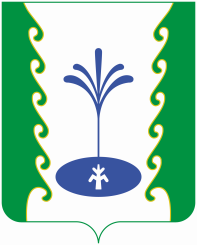 РЕСПУБЛИКА БАШКОРТОСТАНАДМИНИСТРАЦИЯ СЕЛЬСКОГО  ПОСЕЛЕНИЯ САИТБАБИНСКИЙ СЕЛЬСОВЕТ МУНИЦИПАЛЬНОГО РАЙОНА ГАФУРИЙСКИЙ  РАЙОНул. Партизанская, д. 50, с. Саитбаба,Гафурийский район, РБ, 453064Тел. (34740) 2-58-39, факс (34740) 2-58-38E-mail:  Saitbaba@ufamts.ruРЕСПУБЛИКА БАШКОРТОСТАНАДМИНИСТРАЦИЯ СЕЛЬСКОГО  ПОСЕЛЕНИЯ САИТБАБИНСКИЙ СЕЛЬСОВЕТ МУНИЦИПАЛЬНОГО РАЙОНА ГАФУРИЙСКИЙ  РАЙОНул. Партизанская, д. 50, с. Саитбаба,Гафурийский район, РБ, 453064Тел. (34740) 2-58-39, факс (34740) 2-58-38E-mail:  Saitbaba@ufamts.ruОКПО 04282610, ОГРН 1020201253830, ИНН 0219001340, КПП 021901001ОКПО 04282610, ОГРН 1020201253830, ИНН 0219001340, КПП 021901001ОКПО 04282610, ОГРН 1020201253830, ИНН 0219001340, КПП 021901001